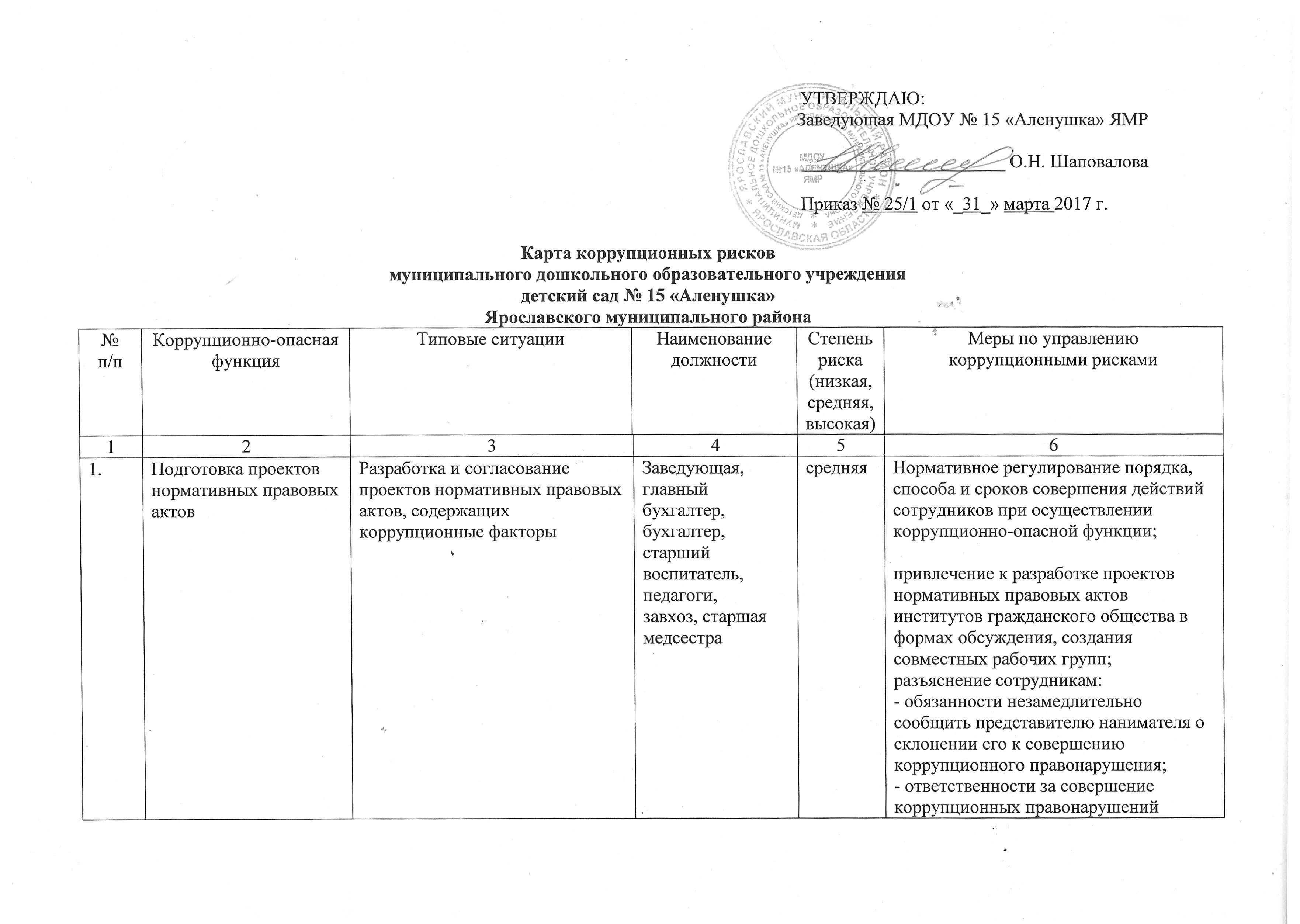 1.1.Подготовка предложений по разработке, разработка, согласование проектов нормативных правовых актов в целях создания преференций для определенного круга субъектов.Заведующая, главный бухгалтер, бухгалтер, старший воспитатель, педагоги,завхоз, старшая медсестрасредняяНормативное регулирование порядка, способа и сроков совершения действий служащим при осуществлении коррупционно-опасной функции;привлечение к разработке проектов нормативных правовых актов институтов гражданского общества в формах обсуждения, создания совместных рабочих групп;разъяснение служащим: - обязанности незамедлительно сообщить представителю нанимателя о склонении его к совершению коррупционного правонарушения;- ответственности за совершение коррупционных правонарушений.2.Представление интересов МДОУ № 15 «Аленушка» ЯМР  в судебных и иных органах властиНенадлежащее исполнение обязанностей представителя интересов образовательной организации, в целях принятия судебных решений в пользу третьих лиц при представлении интересов образовательной организации в судебных и иных органах власти; злоупотребление предоставленными полномочиями (в обмен на обещанное вознаграждение отказ от межевых требований, признание исковых требований, заключение мирового соглашения в нарушение интересов образовательной организации)Заведующая, главный бухгалтер,средняяРазъяснение служащим: - обязанности незамедлительно сообщить представителю нанимателя о склонении его к совершению коррупционного правонарушения;- ответственности за совершение коррупционных правонарушений;публикация решений судов в системе обмена информации;анализ материалов судебных дел в части реализации представителем органа государственной власти (органа местного самоуправления) утвержденной правовой позиции.2.1.Выработка позиции представления в суде интересов образовательной организации, используя договоренность со стороной по делу (судьей).Заведующая, главный бухгалтерсредняяПодготовка к судебным заседаниям в форме обсуждения сотрудниками МДОУ, создания совместных рабочих групп.2.2.Получение положительного решения по делам управления:- используя договоренность со стороной по делу (судьей);- умалчивая о фактических обстоятельствах дела;- инициируя разработку проекта нормативного правового акта, содержащего коррупционные факторы.Заведующая, главный бухгалтер, бухгалтер, старший воспитатель, педагоги,завхоз, старшая медсестрасредняяПодготовка к судебным заседаниям в форме обсуждения сотрудниками МДОУ, создания совместных рабочих групп3.Организация договорной работы(правовая экспертиза проектов договоров (соглашений), заключаемых от имени образовательной организации; подготовка по ним заключений, замечаний и предложений; мониторинг исполнения договоров (соглашений)Согласование проектов договоров (соглашений), предоставляющих необоснованные преимущества отдельным субъектам, в обмен на полученное (обещанное) от заинтересованных лиц вознаграждение.Заведующая, главный бухгалтер, бухгалтер, старший воспитатель, завхоз, старшая медсестранизкаяНормативное регулирование порядка согласования договоров (соглашений);исключение необходимости личного взаимодействия (общения) сотрудников с гражданами и представителями организаций;разъяснение сотрудникам: - обязанности незамедлительно сообщить представителю нанимателя о склонении его к совершению коррупционного правонарушения;- ответственности за совершение коррупционных правонарушений.Формирование негативного отношения к поведению должностных лиц, работников, которое может восприниматься окружающими как согласие принять взятку или как просьба о даче взятки.4.Осуществление функций муниципального заказчика, осуществляющего закупки товаров, работ, услуг для муниципальных нуждВ ходе разработки и составления технической документации, подготовки проектов муниципальных контрактов установление необоснованных преимуществ для отдельных участников закупки.Заведующая, главный бухгалтер, бухгалтер, старший воспитатель, завхозвысокаяНормативное регулирование порядка, способа и сроков совершения действий служащим при осуществлении коррупционно-опасной функции;проведение антикоррупционной экспертизы проектов государственных (муниципальных) контрактов, договоров либо технических заданий к ним;разъяснение служащим: - обязанности незамедлительно сообщить представителю нанимателя о склонении его к совершению коррупционного правонарушения;- ответственности за совершение коррупционных правонарушений.4.1.При подготовке обоснования начальной (максимальной) цены контракта необоснованно:- расширен (ограничен) круг возможных участников закупки; - необоснованно завышена (занижена) начальная (максимальная) цена контракта.Заведующая, главный бухгалтер, бухгалтервысокаяПодготовка отчета об исследовании рынка начальной цены контракта;4.2.При приемке результатов выполненных работ (поставленных товаров, оказанных услуг), документальном оформлении расчетов с поставщиками устанавливаются факты несоответствия выполненных работ (поставленных товаров, оказанных услуг) условиям муниципальных контрактов (договоров). В целях подписания акта приемки представителем исполнителя по муниципальному  контракту (договору) за вознаграждение предлагается не отражать в приемной документации информацию о выявленных нарушениях, не предъявлять претензию о допущенном нарушении.Заведующая, главный бухгалтер, бухгалтер, старший воспитатель, завхоз, старшая медсестравысокаяКомиссионный прием результатов выполненных работ (поставленных товаров, оказанных услуг);разъяснение служащим: - обязанности незамедлительно сообщить представителю нанимателя о склонении его к совершению коррупционного правонарушения;- ответственности за совершение коррупционных правонарушений.4.3.В целях создания «преференций» для какой-либо организации-исполнителя представителем организации за вознаграждение предлагается нарушить предусмотренную законом процедуру либо допустить нарушения при оформлении документации на закупку у единственного поставщика товаров, работ, услуг.Заведующая, главный бухгалтер, бухгалтер,завхоз, старший воспитательвысокаяНормативное регулирование порядка, способа и сроков совершения действий служащим при осуществлении коррупционно-опасной функции;привлечение к подготовке документации представителей иных структурных подразделений органа государственной власти (органа местного самоуправления).4.4.В целях заключения муниципального контракта (договора) с подрядной организацией, не имеющей специального разрешения на проведение определенного вида работ, представителем организации за вознаграждение предлагается при разработке технической документации либо проекта муниципального контракта (договора) не отражать в условиях контракта (договора) требование к исполнителю о наличии специального разрешения на выполнение определенного вида работ.Заведующая, главный бухгалтер, бухгалтер, завхозвысокаяНормативное регулирование порядка, способа и сроков совершения действий сотрудником при осуществлении коррупционно-опасной функции;привлечение к подготовке документации представителей иных структурных подразделений органа государственной власти (органа местного самоуправления).4.5.При ведении претензионной работы сотруднику предлагается за вознаграждение способствовать не предъявлению претензии либо составить претензию, предусматривающую возможность уклонения от ответственности за допущенные нарушения муниципального контракта (договора).Заведующая, главный бухгалтер, бухгалтер, старший воспитатель, педагоги,завхоз, старшая медсестра, высокаяНормативное регулирование порядка и сроков совершения действий служащим при осуществлении коррупционно-опасной функции;4.6.Предоставление неполной или некорректной информации о закупке, подмена разъяснений ссылками на документацию о закупке.Заведующая, главный бухгалтер, бухгалтер, старший воспитатель, педагоги, завхозвысокаяНормативное регулирование порядка и сроков совершения действий сотрудников  при осуществлении коррупционно-опасной функции.5.Оказание муниципальных услугУстановление необоснованных преимуществ при оказании муниципальной услуги.Заведующая, главный бухгалтер, бухгалтер, старший воспитатель, педагоги, старшая медсестрасредняяНормативное регулирование порядка оказания  муниципальной услуги;размещение на официальном сайте МДОУ и Администрации Ярославского муниципального района Административного регламента предоставления муниципальной услуги;совершенствование механизма отбора сотрудников МДОУ для включения в состав комиссий, рабочих групп, принимающих соответствующие решения;осуществление контроля за исполнением положений Административного регламента оказания муниципальной услуги;разъяснение сотрудникам МДОУ: - обязанности незамедлительно сообщить представителю нанимателя о склонении его к совершению коррупционного правонарушения;- мер ответственности за совершение коррупционных правонарушений.5.1.Незаконное оказание либо отказ в оказании муниципальной услуги.Заведующая, главный бухгалтер, бухгалтер, старший воспитатель, педагоги, завхоз, старшая медсестра, младшие воспитателисредняяВведение или расширение процессуальных форм взаимодействия граждан (организаций) и должностных лиц, например, использование информационных технологий в качестве приоритетного направления для осуществления служебной деятельности («одно окно», системы электронного обмена информацией).5.2.Требование от граждан (юридических лиц) информации и документов, предоставление которых не предусмотрено административным регламентом оказания услуги.Заведующая, главный бухгалтер, бухгалтер, старший воспитатель, завхоз, педагоги,старшая медсестра, секретарьвысокаяОптимизация перечня документов (материалов, информации), которые граждане (юридические лица) обязаны предоставить для реализации права.6.Рассмотрение жалоб на действия (бездействие) руководителя образовательной организацииВ ходе рассмотрения жалоб специалисты выявляют нарушения действующего законодательства.Во избежание принятия решения по итогам рассмотрения жалобы на действия (бездействие) руководитель образовательной организации предлагает специалисту определенную денежную сумму или подарокЗаведующая, главный бухгалтер, бухгалтер, старший воспитатель, педагоги, завхоз, секретарь, старшая медсестра, рабочий по комплексному обслуживанию здания, повар,младшие воспитателивысокаяРазъяснение сотрудникам:- обязанности незамедлительно сообщить представителю нанимателя о склонении его к совершению коррупционного правонарушения;- мер ответственности за совершение коррупционных правонарушений